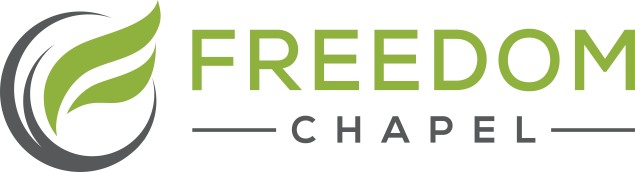 Freedom Chapel Media Use PolicySharing photos and videos of parishioners and events at Freedom Chapel is a privilege for us, and we intend to respect and honor it.In this digital age, the church takes many pictures of baptisms, church performances and concerts, worship services, mission trips, special presentations, children’s ministries, fellowship activities and community outreach projects. We use these pictures to record, to promote, and to celebrate our church ministries. Pictures are used on bulletin boards, in slide shows and PowerPoint presentations, in printed publications, and on our church web site and social media.Printed publications include church newsletters, brochures, invitations, books, newspapers, magazines, etc.Online sharing includes church newsletters (online version), website, Facebook page and groups, Twitter, Google+ page and YouTube channel.Media Use PolicyPhotos and videos are almost always of people in public spaces, and/or at public events.We will not knowingly post anything that would be embarrassing, objectionable or hurtful to anyone in a photo or video.We do not identify children or youth by name in the photos and videos we use in our online and printed publications.To ensure the privacy of children and adults, the use of full names or personal identifying information requires verbal approval for adults and written approval for children from the parent or legal guardian.If copyright for a photo or video is held by someone other than Freedom Chapel, we will receive permission to post it and gladly provide credit if desired by the photographer. We will gladly remove any photo or video upon request from our online sites. If you see a photo that includes you or your child and would like it removed from the site, please call (620) 241-8641 or notify the site administrator at office@freedomchapel.org with the details.Media Opt-Out FormSome persons may choose not to have their photos, or photos of their children, used and we respect their wishes. Therefore, we are providing a Media OptOut form for individuals or families who prefer NOT to have photographs of themselves used by the church. If you have no objection to the use of your photos, you do not need to sign or return this form.Copies of this form are available in the church office and online:https://www.freedomchapel.org/media-policyPermissions for Use of Our Media and ContentWe ask for your respect in return. Unless otherwise indicated, photographs and videos are the property of and are copyrighted by Freedom Chapel and may not be used for any purpose (including but not limited to: downloading, printing, distributing, linking) without permission from Freedom Chapel.We grant permission for limited sharing of our media and content. You may share YouTube Videos, website articles and Facebook stories on social media. You may link to our posted content but may not download and share content on a personal web page without permission. Please add attribution to Freedom Chapel for any media you share with permission.Please call (620)241-8641 or write to us at 1064 14th Ave McPherson, Kansas 67460 if you have any questions or concerns about our Media Use Policy. You can also send email to office@freedomchapel.org. Thank you.